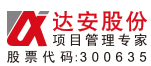 配送清洁剂及维保采购项目竞争性磋商文件采购单位：中华人民共和国黄埔海关后勤管理中心采购代理机构：中达安股份有限公司日期：二○一九年九月目    录第一章 竞争性磋商邀请	2第二章 竞争性磋商须知	3第三章 采购人需求书	19第四章 政府采购合同（样本）...........................................................................22第五章 评分体系与标准	27第六章 附件（格式）	330B0B第一章  竞争性磋商邀请函竞争性磋商邀请函中达安股份有限公司（以下简称“采购代理机构”）受中华人民共和国黄埔海关后勤管理中心（以下简称“采购人”）的委托，对配送清洁剂及维保采购项目进行竞争性磋商采购，欢迎符合资格条件的供应商参加。项目编号：GDDACG2019CS0709；项目名称：配送清洁剂及维保采购项目；项目预算金额（元）：150000.00；采购数量：详细请看第三章采购人需求书；项目内容及需求(采购项目技术规格、参数及要求，需要落实的政府采购政策)：本项目不设分包，供应商须对全部内容进行投标，不得拆分，如有缺漏，将导致投标无效。（项目要求详见招标文件中“采购人需求”部分）。供应商资格：1、具有独立承担民事责任能力的在中华人民共和国境内注册的法人、其它组织或自然人。2、符合《中华人民共和国政府采购法》第二十二条规定：1）具有独立承担民事责任的能力；2）具有良好的商业信誉和健全的财务会计制度；3)具有履行合同所必需的设备和专业技术能力；4)有依法缴纳税收和社会保障资金的良好记录；5)参加政府采购活动前三年内，在经营活动中没有重大违法记录；6)具备法律、行政法规规定的其他条件。3、供应商没有列入失信被执行人、重大税收违法案件当事人名单、政府采购严重违法失信行为记录名单，相关主体信用记录通过“信用中国”网站（www.creditchina.gov.cn）、中国政府采购网（www.ccgp.gov.cn）等渠道查询；4、本项目不接受联合体投标；  备注：符合资格条件的供应商携带法人证明书及授权委托书及以上资料（加盖公章）前来购买磋商文件，并在参加正式投标时须放入报价文件中。若已购买竞争性磋商文件而决定不参加本项目报价的供应商，应在开标前三日以书面形式（书面材料、信函或传真加盖供应商公章）通知采购代理机构。符合资格的供应商应当在2019年9月4日至2019年9月18日期间（办公时间内，法定节假日除外）到中达安股份有限公司购买竞争性磋商文件，竞争性磋商文件每套售价300元（人民币），售后不退。磋商响应文件递交截止时间：2019年9月19日14时30分。磋商响应文件递交地点：广州市天河区瘦狗岭路379号北岸商务406室。磋商时间：2019年9月19日14时30分。磋商地点：广州市天河区瘦狗岭路379号北岸商务406室。本公告期限自2019年9月4日至2019年9月18日止。本项目招标公告等信息在相关法定媒体【（中国政府采购网(www.ccgp.gov.cn)、中达安股份有限公司（http://www.gddaan.com/index.php））】上公布，并视为有效送达。十四、采购人、采购代理机构的名称、地址和联系方式：采购人名称：中华人民共和国黄埔海关后勤管理中心采购人地址：广州市经济技术开发区志诚大道327号联  系  人：于工电      话:020-82130845采购代理机构名称：中达安股份有限公司地            址：广州市天河区瘦狗岭路379号北岸商务406室联    系      人：郑工      电            话：13543435058中达安股份有限公司                                                                       2019年09月 02 日1B1B第二章  竞争性磋商须知竞争性磋商须知一览表说明招标适用范围本竞争性磋商文件适用于本竞争性磋商邀请中所述项目的政府采购。定义“采购人”系指中华人民共和国黄埔海关后勤管理中心。“采购代理机构”系指中达安股份有限公司。“供应商”系指向采购代理机构提交磋商响应文件的自然人、法人或其他组织。“甲方”系指采购人。“乙方”系指成交供应商。“日期”指公历日,“时间”指北京时间。“书面形式”系指纸质文件形式，不包含电子邮件、手机短信等非纸质形式。“成交供应商”系指法定程序确定并授予合同的供应商。“实质性响应”系指符合竞争性磋商文件的所有要求、条款、条件和规定，且没有不利于项目实施质量效果和服务保障的重大偏离或保留。“重大偏离或保留”系指影响到竞争性磋商文件规定的范围、质量和性能或限制了采购人的权力和供应商义务的规定，而纠正这些偏离将影响到其它供应商的公平竞争地位。竞争性磋商文件中的标题或题名仅起引导作用，而不应该作为对竞争性磋商文件内容的理解或解释。合格的供应商供应商是响应磋商并且符合竞争性磋商文件规定资格条件和参加磋商竞争的法人、其他组织或者自然人。合格的供应商具备《政府采购法》第二十二条供应商资格条件。具有独立承担民事责任的能力。具有良好的商业信誉和健全的财务会计制度。具有履行合同所必需的设备和专业技术能力。有依法缴纳税收和社会保障资金的良好记录。参加政府采购活动前三年内，在经营活动中没有重大违法记录。法律、行政法规规定的其他条件。符合竞争性磋商邀请“供应商资格”要求的特殊条款。不得参与本采购项目竞争的供应商不同的供应商之间有下列情形之一的，不接受同时参与本采购项目竞争的供应商：彼此存在投资与被投资关系的。彼此的经营者、董事会（或同类管理机构）成员属于直系亲属或配偶关系的。法定代表人或单位负责人为同一人或者存在控股、管理关系的不同单位，不接受作为参与同一采购项目竞争的供应商。同一品牌同一型号的产品可由多家供应商参加竞争，但只作为一家供应商计算。同一品牌不同型号的产品由多家供应商参加竞争，作为不同的供应商计算。合格的服务和货物“服务”是指供应商按竞争性磋商文件规定完成的全部服务内容，其中包括完成服务所需的货物，及须承担的技术支持、培训和其它伴随服务。“货物”是指供应商制造或组织符合竞争性磋商文件要求的货物等。提供的货物必须是其合法生产、合法来源的符合国家有关标准要求的货物，并满足竞争性磋商文件规定的规格、参数、质量、价格、有效期、售后服务等要求。供应商提供的所有服务，其质量、技术等特征必须符合国家、行业现行法律、法规的相关标准和《中华人民共和国政府采购法》的有关规定及用户需求。采购人有权拒绝接受任何不合格的服务，由此产生的费用及相关后果均由供应商自行承担。供应商应保证为本项目提供的技术、服务或其任何一部分不会产生因第三方提出侵犯其专利权、商标权或其他知识产权而引起的法律和经济纠纷；如果供应商不拥有相应的知识产权，则须在报价中包括合法获取该知识产权的相关费用，并在响应文件中附有相关证明文件。如因第三方提出其专利权、商标权或其他知识产权的侵权之诉，则一切法律责任由供应商承担。磋商费用供应商应承担所有与编写磋商响应文件和参加报价的所有费用，不论磋商的结果如何，采购代理机构和采购人在任何情况下均无义务和责任承担这些费用。竞争性磋商文件竞争性磋商文件的编制依据与构成本竞争性磋商文件的编制依据是《中华人民共和国政府采购法》、《政府采购竞争性磋商管理办法》（财库[2014]214号）。要求提供的货物或服务、采购过程和合同条件在竞争性磋商文件中均有说明。竞争性磋商文件以中文文字编写。竞争性磋商文件的组成（1）竞争性磋商邀请（2）竞争性磋商须知（3）采购人需求书（4）政府采购合同（样本）（5）附件（格式）供应商应认真阅读、并充分理解竞争性磋商文件的全部内容（包括所有的补充、修改内容、重要事项、格式、条款和技术规范、参数及要求等）。供应商没有按照竞争性磋商文件要求提交全部资料，或者磋商响应文件没有对竞争性磋商文件在各方面都作出实质性响应是供应商的风险，有可能导致其报价被拒绝，或被认定为无效响应。竞争性磋商文件的澄清任何要求对竞争性磋商文件进行澄清的供应商，均应以书面形式在磋商响应文件递交截止时间前通知采购代理机构。采购代理机构将组织采购人对供应商所要求澄清的内容均以书面形式予以答复。必要时，采购代理机构将组织相关专家召开答疑会，并将会议内容以书面形式发给每个购买竞争性磋商文件的潜在供应商，答复中不包括问题的来源。供应商在规定的时间内未对竞争性磋商文件提出澄清或疑问的，采购代理机构将视其为无异议。对竞争性磋商文件中描述有歧意或前后不一致的地方，磋商小组有权进行评判，但对同一条款的评判应适用于每个供应商。除非需要，不举行项目集中答疑会或现场考察，如举行集中答疑会或现场考察的，则按以下规定：在竞争性磋商邀请中规定的日期、时间和地点组织公开答疑会或现场考察；供应商对本项目提出的疑问，需在答疑会或现场考察召开日前至少一个工作日将问题清单以书面形式（加盖公章）提交至政府采购代理机构，供应商授权代表于上述的时间和地点出席答疑会或现场考察。已购买竞争性磋商文件的供应商如不出席答疑会或现场考察视为对竞争性磋商文件所有内容无任何异议。竞争性磋商文件的修改无论出于何种原因，采购代理机构可主动地或在解答供应商提出的疑问时对竞争性磋商文件进行修改，政府采购代理机构对已发出的竞争性磋商文件进行必要修改的，应当于磋商响应文件递交截止时间前在政府采购指定媒体上发布公告通知所有已获取竞争性磋商文件的供应商，供应商在收到补充或修改通知后应立即以书面形式予以确认，该补充或修改的内容为竞争性磋商文件的组成部分。根据采购项目的具体情况，采购代理机构可延长磋商响应文件递交截止时间和磋商时间，但至少应当在规定的磋商响应文件递交截止时间至少五日前，将变更时间在政府采购指定媒体上发布公告，并通知所有报名的供应商。竞争性磋商文件的修改内容是竞争性磋商文件的组成部分，将以书面形式通知所有购买竞争性磋商文件的潜在供应商，并对潜在供应商具有约束力。潜在供应商在收到上述通知后，应立即以书面形式向采购代理机构确认。如在24小时之内无书面回函则视为同意修改内容，并有责任履行相应的义务。磋商响应文件的编制响应的语言供应商提交的磋商响应文件以及供应商与采购代理机构就有关磋商响应的所有来往函电均应使用中文书写。供应商提交的支持资料和己印刷的文献可以用另一种语言，但相应内容应附有中文翻译本，在解释磋商响应文件的修改内容时以中文翻译本为准。对中文翻译有异议的，以权威机构的译本为准。磋商响应文件的构成供应商编写的磋商响应文件应编排为三部分：①商务响应文件（包括竞争性磋商函）；②技术响应文件；③报价信封，磋商响应文件应包含但不限于以下内容：①按规定填写的竞争性磋商函、资格声明函、同意竞争性磋商文件条款说明、工程量清单；②按要求出具的资格证明文件，证明供应商是合格的，而且获得成交资格后有能力履行合同；③按规定出具的证明文件，证明供应商提供的服务及货物是合格的，而且符合竞争性磋商文件的规定；④对竞争性磋商文件第三章作出的书面响应，包括但不限于服务及商务要求等；⑤供应商认为须提交与评审内容相关的其他资料。商务部分文件是指供应商提交的证明供应商的资格合格，且获得成交资格后有能力履行合同的文件。服务部分文件是指证明供应商提供的服务和货物是合格的，而且符合本竞争性磋商文件规定的文件。磋商响应文件的构成应符合法律法规及竞争性磋商文件的要求。磋商响应文件的编写供应商应仔细阅读竞争性磋商文件的所有内容，按竞争性磋商文件的要求制作并递交磋商响应文件，并保证所提供的全部资料的真实性、准确性，以确保其报价对竞争性磋商文件做出实质性响应。供应商在报价中提供不真实的材料，无论其材料是否重要，都将直接导致磋商响应文件无效，并承担由此产生的法律责任。响应语言和计量单位：磋商响应文件和来往函件应用简体中文书写，供应商提供的支持文件、技术资料和印刷的文献可以用其他语言，但相应内容应附有中文翻译文本（经公证处公证），对不同文字文本磋商响应文件的解释发生异议的，以中文文本为准。计量单位应使用国际公制单位。供应商须用人民币作为报价的货币单位。磋商响应文件的大写金额和小写金额不一致的，以大写金额为准；总价金额与按单价汇总金额不一致的，以单价金额计算结果为准；单价金额小数点有明显错位的，应以总价为准，并修改单价。供应商应当对磋商响应文件进行装订，对未经装订的磋商响应文件可能发生的文件散落或缺损，由此造成的后果和责任由供应商承担。供应商必须对磋商响应文件所提供的全部资料的真实性承担法律责任，并无条件接受采购人、政府采购代理机构及政府采购监督管理部门等对其中任何资料进行核实的要求。如果因为供应商的磋商响应文件只填写和提供了本竞争性磋商文件要求的部分内容和附件，或没有提供竞争性磋商文件中所要求的全部资料及数据，由此造成的后果和责任由供应商承担。竞争性磋商报价供应商人应按照“第三章　采购人需求书”中采购项目服务要求规定的内容、责任范围进行报价。并按《竞争性磋商函》的要求报出总价和分项价格。报价总价中不得包含磋商文件要求以外的内容，否则，在评标时不予核减。响应报价总价中也不得缺漏磋商文件所要求的内容，否则，被视为包含在报价中。供应商的报价明显低于其他响应报价，使得其响应报价可能低于其个别成本的，有可能影响服务质量和不能诚信履约的，磋商小组可以要求该供应商作出书面说明并提供相关证明材料。供应商不能合理说明或者不能提供相关证明材料的，由磋商小组认定该供应商以低于成本报价竞标其报价应作无效竞标处理。报价明细表内容应包含：竞争性磋商文件要求全部服务所需的费用；报价包含履行合同所有相关服务所需的费用；报价均应包含所有的税费；其他一切隐含及不可预见的费用；报价为本次采购内容的总价包干响应报价即为合同价，不得在成交后提出任何增加费用要求，供应商在报价时应充分考虑相关风险性因素。供应商在获得成交资格并签署合同后，服务期限内出现的任何遗漏，均由成交供应商负责，采购人将不再支付任何费用。对于报价免费的项目须标明“免费”。供应商所报的响应报价在合同执行过程中是固定不变的，不得以任何理由予以变更。任何包含价格调整要求的报价被认为是非实质性响应而予以拒绝。除磋商文件中另有规定，本次采购不接受选择性报价及备选方案，否则将被视为无效报价。除磋商文件中另有规定，本次采购不接受具有附加条件的报价，否则将被视为无效响应。证明供应商合格和资格的文件供应商应提交证明其有资格参加磋商响应和获得成交资格后有能力履行合同的文件，并作为其磋商响应文件的一部分，否则，将导致其响应无效。供应商提交的资格证明文件应证明其满足本须知定义的合格供应商。证明服务的合格性和符合磋商文件规定的文件供应商应提交证明文件，证明其拟报价的服务的合格性符合竞争性磋商文件规定。该证明文件作为磋商响应文件的一部分。证明服务与竞争性磋商文件的要求相一致的文件，可以是文字资料、图纸和数据，它包括：服务主要内容、方案、质量、标准指标等的详细说明；对照竞争性磋商文件服务内容与要求，逐条说明所提供服务已对磋商文件的服务内容与要求作出了实质性的响应，并申明与服务内容与要求条文的偏差和例外。特别对有具体参数要求的指标，供应商须提供所投服务的具体参数值。供应商在阐述时应注意竞争性磋商文件的服务内容、要求和标准，供应商在报价中要实质上满足或超过竞争性磋商文件的要求。政府采购信用担保履约担保，是指由专业担保机构为供应商支付履约保证金的义务向采购人提供的保证担保。供应商未按政府采购合同履行约定义务而应实际支付保证金的，由专业担保机构按照担保函约定履行担保责任。供应商可以自行选择是否采取履约担保函的形式交纳履约保证金。融资担保，是指由专业担保机构为供应商向银行融资提供的保证担保。供应商可以自愿选择是否采取融资担保的形式为政府采购履约进行融资。专业担保机构的选择。供应商必须选定有合法资质的担保公司任一家作为专业担保机构。响应有效期从磋商响应文件递交截止日起，响应有效期为90U90天U（日历天）。响应有效期不足的响应将被视为非实质性响应，视为无效响应。特殊情况下，在原响应有效期截止之前，政府采购代理机构可要求供应商延长响应有效期。这种要求与答复均应以书面形式提交。供应商可拒绝政府采购代理机构的这种要求，但其磋商响应在原响应有效期期满后将不再有效。同意延长响应有效期的供应商将不会被要求和允许修正其磋商响应。磋商响应文件的式样和签署全部磋商响应文件数量参看《竞争性磋商须知一览表》，所有磋商响应文件应用A4规格纸打印装订成册（如采购需求要求提交设计方案展示图纸，图纸规格统一按A0(约1189mm×841mm)规格编制）。于封面注明“正本”和“副本”。如果正本与副本不符，应以正本为准。所有不完整的磋商响应将被拒绝。无论磋商结果如何，供应商的全部磋商响应文件均不退回。磋商响应文件的签署：磋商响应文件的正本需打印，磋商响应文件要求签名的由法定代表人或经其正式授权的代表签字，UU磋商响应文件正本每一页均要求加盖供应商公章UU，副本可以复印，与正本具有同等法律效力。授权代表须将以书面形式出具的《法定代表人授权委托书》附在磋商响应文件中。磋商响应文件中的任何重要的插字、涂改、增删和修正，必须由法定代表人或经其正式授权的代表在旁边签章或签字才有效。磋商响应文件的递交磋商响应文件的密封和标记报价信封的密封和标记：供应商应将竞争性磋商函和电子文件单独一起密封提交，并在信封上标明“报价信封”的字样。磋商响应文件递交及封装：所有磋商响应文件及样板（如有）应在磋商响应文件递交截止时间前送达磋商响应文件递交地点（时间及地点以第一章竞争性磋商邀请为准），并当面交予采购代理机构专责人员，采购代理机构将拒绝以下情况之一的磋商响应文件：（1）迟于磋商响应文件递交截止时间递交的；（2）以电报、电话、电传、传真或邮递形式递交的；（3）密封不严、册装不整的。正本单独封装，副本全部一起封装，报价信封单独封装，封套表面标明“正本”、“副本”或“报价信封”字样。在每一封套上按以下顺序标明如下字样，注明竞争性磋商邀请中指明的项目名称、项目编号和“在(竞争性磋商文件中规定的磋商响应文件递交截止时间)之前不得启封”的字样，如：采购代理机构对因不可抗力事件造成的磋商响应文件的损坏、丢失不承担责任。如果未按本须知上款要求加写标记和密封，政府采购代理机构对误投或提前启封概不负责。磋商响应文件递交截止期供应商应在不迟于竞争性磋商文件规定的磋商响应文件递交截止时间将磋商响应文件递交至政府采购代理机构，递交地点应是竞争性磋商文件中指明的地址。采购代理机构将拒绝在规定的磋商响应文件递交截止时间后收到的任何磋商响应文件。磋商响应文件的修改和撤回供应商在磋商响应文件递交截止时间前，可以对所递交的磋商响应文件进行补充、修改或者撤回，并书面通知采购代理机构。补充、修改的内容应当按竞争性磋商文件要求签署、盖章和密封，在磋商响应文件递交截止时间前密封好提交，并作为磋商响应文件的组成部分。在磋商响应文件递交截止时间后，供应商不得对其磋商响应文件做任何修改和补充。竞争性磋商流程磋商及抽取磋商顺序磋商在竞争性磋商文件确定的磋商响应文件递交截止时间的同一时间公开进行，磋商地点为竞争性磋商文件预先确定的地点。磋商由采购人或采购代理机构主持，邀请所有供应商代表持本人身份证原件、法定代表人证明书、法定代表人授权书（如适用）参加。在竞争性磋商文件规定的磋商响应文件递交截止时间到点时，主持人应当宣布磋商响应文件递交截止时间已到，以后递交的磋商响应文件一律不予接受。主持人宣读磋商大会会场纪律。在磋商响应文件递交截止时间前收到的所有经检查合格的磋商响应文件，磋商时，由递交磋商响应文件的前三名供应商授权代表作为全体供应商推选的代表就全部磋商响应文件的密封情况进行检查，也可以由采购人委托的公证机构检查并公证；经确认无误后，由磋商工作人员当众拆封，宣读供应商名称、初次报价和磋商响应文件的其他主要内容。磋商会记录人应在磋商记录表上记录唱标内容，并当场公示。代理机构组织供应商抽签决定磋商顺序。磋商小组磋商由依照政府采购法律、法规、规章、政策的规定组建的磋商小组负责。磋商小组由评审专家从政府采购评审专家库内相关专业的专家名单中随机抽取。磋商小组名单在磋商结果确定前严格保密。评审专家（含采购人代表）不得参与同自己或任职单位有利害关系的政府采购项目磋商活动。具有下列情形之一的，评审专家应主动提出回避，采购人、采购代理机构和政府采购监管部门也可以要求其回避：本人、配偶或直系亲属3年内曾在参加该采购项目的供应商中任职（包括一般工作）或担任顾问，或参与该采购项目的供应商发生过法律纠纷；任职单位与采购人或参加该采购项目供应商存在行政隶属关系；曾经参加过该采购项目的进口产品或竞争性磋商文件、采购需求、采购方式的论证和咨询服务工作；是参加该采购项目供应商的上级主管部门、控股或参股单位的工作人员、或与该供应商存在其他经济利益关系；磋商小组成员之间具有配偶、近亲属关系；同一单位的评审专家在同一项目磋商小组成员中超过两名；与供应商的法定代表人或者负责人有夫妻、直系血亲、三代以内旁系血亲或者近姻亲关系；其他可能影响评审工作公正性情形。磋商响应文件的资格性审查及符合性检查磋商小组将根据竞争性磋商文件的规定，对各磋商响应文件进行资格性审查及符合性检查。磋商响应文件出现下列情况之一时将被认定为采购响应无效：1）供应商不具备《中华人民共和国政府采购法》第二十二条规定条件；2）磋商响应文件没有供应商盖章及其法定代表人（或法定代表人委托的代理人）的印鉴或签名的；3）供应商不符合资格条件；4）磋商响应文件提供虚假材料；5）磋商响应文件未完全满足竞争性磋商文件中带“★”号的条款或指标；6）供应商的相关证件、证明文件、合同和其他文件的原件、复印件没有按竞争性磋商文件规定提交或提交的原件与复印件不一致的；7）最终响应报价不确定或超过竞争性磋商文件中列出的采购预算（最高限价）的；8)恶意竞争低于成本价的；9）磋商期间，供应商没有按磋商小组的要求提交经授权代表签字的澄清、说明、补正或改变了磋商响应文件的实质性内容；10）供应商对采购人、采购代理机构、磋商小组及其工作人员施加影响，有碍公平、公正；11）法律、法规、规章规定属于报价无效的其他情形。磋商小组进行资格性、符合性检查时发现供应商有实质性不响应竞争性磋商文件的，即现场告知供应商并说明理由。如其磋商响应文件被认定为无效报价即被视为不能通过资格性审查及符合性检查，不得参与技术、商务和价格等的后续磋商。磋商响应文件的详细评审磋商小组将对供应商磋商响应文件进行审查，审查磋商响应文件是否对竞争性磋商文件作出实质性的响应。对未作出实质性响应的供应商应实行现场告知，以让其核证、澄清事实。磋商小组所有成员集中将逐一与通过符合性审（检）查的供应商（以抽签顺序为准）分别进行相同轮次的磋商（一轮或多轮，不超过三轮报价，具体磋商轮次由磋商小组视情况决定），磋商的内容包括但不限于：商务条件、技术规格、价格、验收、合同执行计划、相关服务、质量保证、与采购人配合等内容，磋商目的在于澄清报价、优化需求，在磋商中，磋商小组及有关当事人应当严格遵守保密原则，任何人不得透露与磋商有关的供应商的服务、价格和其他任何信息。竞争性磋商文件的修正：磋商小组调整或修改采购需求内容时，应取得磋商小组的一致同意，并以书面形式通知所有参加磋商的供应商。但任何形式的决定须以符合公平、公正原则和有利于项目的顺利实施为前提。磋商小组在磋商结束后，要求所有参加磋商的供应商在规定的时间内集中密封提交最后报价（最后报价时间视磋商进程由磋商小组决定）及作出有关承诺。在磋商过程中，供应商提交的澄清文件和最后报价文件，由供应商法人代表或其授权代表签字或加盖公章后生效。供应商为自然人的，应当由本人签字并附身份证明。供应商应受其约束。经磋商确定最终采购需求和提交最后报价的供应商后，由磋商小组采用综合评分法对提交最后报价的供应商的响应文件和最后报价进行综合评分。评定成交的评审方法和标准磋商小组按照竞争性磋商文件确定的、方法、步骤、标准，对磋商响应文件进行评审，提出书面竞争性磋商报告。竞争性磋商报告应当由磋商小组全体人员签字认可。磋商小组成员对竞争性磋商报告有异议的，磋商小组按照少数服从多数的原则推荐成交候选人，采购程序继续进行。对竞争性磋商报告有异议的磋商小组成员，应当在报告上签署不同意见并说明理由，由磋商小组书面记录相关情况。磋商小组成员拒绝在报告上签字又不书面说明其不同意见和理由的，视为同意竞争性磋商报告。综合评分=商务技术得分+价格得分。采用综合评分法的，按评审后评审得分由高到低顺序排列。综合评分相同的，按照最后报价由低到高的顺序推荐。综合得分且最后报价相同的，按照技术指标优劣顺序推荐。评审得分相同，且评标价和技术评分均相同的，名次由磋商小组会投票决定。磋商小组会按上述排列向采购人推荐综合总得分第一名为第一成交候选人，第二名为第二成交候选人，第三名为第三成交候选人，以此类推。第一成交候选人不得随意放弃成交资格。小型和微型企业产品价格扣除26.1根据财政部、工业和信息化部印发的《政府采购促进中小企业发展暂行办法》（财库[2011]181号）的规定，对小型和微型企业产品的价格给予6%的扣除，用扣除后的价格参与评审；提供产品中仅有部分小型和微型企业产品的，则按所投小型和微型企业产品的价格予以扣除。26.2《政府采购促进中小企业发展暂行办法》所称中小企业（含中型、小型、微型企业，下同）应当同时符合以下条件：26.3符合中小企业划分标准，并以提供中小企业管理部门出具的证明为准；26.4提供本企业制造的货物、承担的工程或者服务，或者提供其他中小企业制造的货物。本项所称货物不包括使用大型企业注册商标的货物。26.5中小企业划分标准以《工业和信息化部、国家统计局、国家发展和改革委员会、财政部关于印发中小企业划型标准规定的通知》（工信部联企业[2011]300号）规定的划分标准为准。26.6小型、微型企业提供中型企业制造的货物的，视同为中型企业。26.7参加政府采购活动的中小企业应当提供《中小企业声明函》（格式见报价文件格式）。26.8监狱企业视同小型、微型企业，享受评审中价格扣除：26.8.1监狱企业是指由司法部认定的为罪犯、戒毒人员提供生产项目和劳动对象，且全部产权属于司法部监狱管理局、戒毒管理局、直属煤矿管理局，各省、自治区、直辖市监狱管理局、戒毒管理局，各地（设区的市）监狱、强制隔离戒毒所、戒毒康复所，以及新疆生产建设兵团监狱管理局、戒毒管理局的企业。26.8.2监狱企业参加政府采购活动时，应当提供由省级以上监狱管理局、戒毒管理局（含新疆生产建设兵团）出具的属于监狱企业的证明文件，否则不予认可。26.9供应商同时为小型、微型企业和监狱企业的，评审中只享受一次价格扣除。不重复进行价格扣除。26.10提供产品中含节能产品时，在评分标准中应给予总分3%*B的加分；含环境标志产品时，在评分标准中应给予总分3%*C的加分（其中B为节能产品报价占总报价比重，C为环境标志产品占总报价比重）。26.11供应商应当提供《产品适用政府采购政策情况表》（格式见报价文件格式）。定标原则与授标磋商小组按照竞争性磋商文件确定的、方法、步骤、标准，对磋商响应文件进行评审，提出书面竞争性磋商报告。磋商小组提交竞争性磋商报告和推荐成交意见报采购人确认，采购人在收到竞争性磋商报告后的法定时间内，按照竞争性磋商报告中推荐的成交候选人顺序确定成交供应商，也可以事先授权磋商小组直接确定成交供应商。确认后政府采购代理机构将在政府采购指定媒体上发布成交公告。不在成交名单之列者即为未成交供应商，政府采购代理机构不再以其他方式另行通知。评审结果确定后，采购代理机构可以应采购人要求，通知磋商小组会推荐的成交候选人在2个工作日内，按竞争性磋商文件中所列清单中的相关证件、证明文件、合同的原件送采购人核对与供应商响应文件中的复印件是否一致。采购人在接到原件之日起3个工作日内，核对没有不一致的，须确认成交的供应商；核对发现有不一致或供应商无正当理由不按时提供原件的，书面向采购代理机构提出，并报同级财政部门核实后按响应无效处理。政府购买服务项目（含政府和社会资本合作项目），在采购过程中符合要求的供应商（社会资本）只有2家的，竞争性磋商采购活动可以继续进行。27.5.因不可抗力或自身原因不能履行政府采购合同的、不按要求与采购人签订政府采购合同、成交供应商放弃成交、成交资格被依法确认无效的，采购人可以与排位在成交供应商之后第一位的成交候选人签订政府采购合同，没有其他成交候选人的，应当重新组织采购活动。质疑与回复质疑书应当包括下列主要内容：质疑人和被质疑人的名称、地址、电话等；具体的质疑事项及事实依据；提起质疑的日期。质疑书应当署名。质疑函应当署名。质疑人为自然人的，应当由本人签字；质疑人为法人或者其他组织的，应当由法定代表人或者主要负责人签字并加盖公章。供应商认为竞争性磋商文件的内容损害其权益的，应当以书面形式（加盖供应商公章）在竞争性磋商文件公示期间或者自期满之日起7个工作日内向政府采购代理机构提交质疑书原件，逾期质疑无效。供应商以电话、传真或电邮形式提交的质疑属于无效质疑。供应商认为采购过程和成交结果使自己的权益受到损害的，应当以书面形式（加盖供应商公章）在知道或者应知其权益受到损害之日起7个工作日内向政府采购代理机构提交质疑书原件，逾期质疑无效。供应商以电话、传真或电邮形式提交的质疑属于无效质疑。质疑内容不得含有虚假、恶意成分。依据谁主张谁举证的原则，质疑者提供的质疑书应当包括下列主要内容：具体的质疑事项、事实依据及相关确凿的证明材料和注明事实的确切来源、供应商名称、联系人与联系电话、质疑时间，质疑书应当署名并由法定代表人或授权代表签字并加盖公章。政府采购代理机构受理书面质疑书原件之日起，在规定的期限内作出答复。对于捏造事实、进行虚假质疑及投诉情节严重的，禁止参加政府采购活动一至三年。政府采购代理机构在收到供应商的有效书面质疑后七个工作日内作出答复，但答复的内容不涉及商业秘密，质疑供应商对采购人、政府采购代理机构的质疑答复不满意，或采购人、政府采购代理机构未在规定期限内作出答复的，可以在答复期满后十五个工作日内向同级政府采购监督管理部门提出投诉。投诉事项应该是经过质疑的事项。质疑供应商需要修改、补充质疑函的，应当在质疑有效期内提交修改或补充材料。质疑函收到日期以提交修改或补充的质疑函原件之日计算。成交通知书成交供应商确定后，政府采购代理机构将在政府采购监督管理部门法定的媒体上发布成交结果公告，并向成交供应商发出《成交通知书》，《成交通知书》对成交供应商和采购人具有同等法律效力。《成交通知书》将作为授予合同资格的合法依据，是合同的一个组成部分。授予合同合同的订立采购人或者政府采购代理机构应当自成交通知书发出之日起三十日内，按照竞争性磋商文件和成交供应商磋商响应文件的约定，与成交供应商签订书面合同。所签订的合同不得对竞争性磋商文件和成交供应商磋商响应文件作实质性修改。招标采购单位不得向成交供应商提出任何不合理的要求，作为签订合同的条件，不得与成交供应商私下订立背离合同实质性内容的协议。签订政府采购合同后七个工作日内，采购人应将政府采购合同副本报同级政府采购监督管理部门备案。合同的履行政府采购合同订立后，合同各方不得擅自变更、中止或者终止合同。政府采购合同需要变更的，采购人应将有关合同变更内容，以书面形式报政府采购监督管理部门备案；因特殊情况需要中止或终止合同的，采购人应将中止或终止合同的理由以及相应措施，以书面形式报政府采购监督管理部门备案。政府采购合同履行中，采购人需追加与合同标的相同的货物、工程或者服务的，在不改变合同其他条款的前提下，可以与成交供应商签订补充合同，但所补充合同的采购金额不得超过原合同采购金额的百分之十。签订补充合同的必须按规定备案。采购代理服务费成交服务费按采购代理服务费收费依据及方法按《竞争性磋商须知一览表》中规定执行。其他本项目相关公告在以下媒体发布：中国政府采购网（www.ccgp.gov.cn）、中达安股份有限公司网站（http://www.gddaan.com/Main/）。相关公告在法定媒体上公布之日即视为有效送达，不再另行通知。其他未尽事宜，依照《中华人民共和国政府采购法》和省市相关法律、法规执行。2B2B第三章  采购人需求书采购人需求书项目概况中华人民共和国黄埔海关后勤管理中心配送清洁剂及维保采购项目，项目总预算资金（最高限价）为15万元，资金来源：中华人民共和国黄埔海关后勤管理中心。报价人必须对包组内整体内容进行报价，只对包组内部分内容进行报价的将被视为无效报价，报价价格超过预算资金（最高限价）的也将视为无效报价。投标报价要求投标报价包括：所报价格包括设备材料费、包装、安装、装卸搬运、运输、调试、验收、税金等一切费用。服务要求供货要求服务期：合同签订之日起  365 日（日历日）内。服务地点：采购人指定地点。验收要求所有供货设备在开箱时必须完好，无破损。配置与装箱单相符。如有出入应立即书面记录，由中标人解决差错问题。设备所有性能指标达到技术要求，设计方案提出的功能能够全部实现时，方可进行最终验收。售后服务1.中标人需提供设备安装及维保服务；2.中标人应设立专门的服务咨询中心，提供免费的服务热线电话，接受系统故障保修、使用帮助要求、业务和技术咨询、服务投诉等。配置清单注：定期维保费主要含交通费、设备的保养润滑、紧固、脱焊、人工检查费和在维护保养中更换的价格在叁佰元以上（含叁佰元）的配件费用。五、付款方式1.乙方于每个季度（公历）结束后的15个工作日内向甲方出具供货及维保费用的清单并开具等额的增值税发票，甲方于审验合格后的15个工作日内支付上一季度相应的合同款项。2.甲方在本合同规定的付款时间内向政府采购支付部门提出办理财政支付申请手续后即视为甲方已经按期支付。若出现财政资金不到位、集中支付延误、交付延期等情况，由双方协商处理。第四章	合同条款格式（仅供参考，最终以甲、乙双方签订的合同为准）甲方（采购方）：                        乙方（供应方）：                                               合同编号：                            签约地点：                            根据《中华人民共和国合同法》、           及相关法律法规的要求，经双方协商一致，签订本合同。    第一条  合同标的乙方负责向甲方供应下表中所列货物（或者设备及安装调试）：   备注：1.参考用量，按实结算，对现有厨房洗碗机设备进行每月不少于一次的日常维保工作；在接到故障报修后2小时内到场处理，不收取其他费用；更换零件价格在300元以下免收费用，300元以上只收取零件费用，不得收取其它任何费用。2.所报价格包括设备材料费、包装、安装、装卸搬运、运输、调试、验收、税金等一切费用。 3.年采购金额以实际供货数量结算为准。4.定期维保费主要含交通费、设备的保养润滑、紧固、脱焊、人工检查费和在维护保养中更换的价格在叁佰元以上（含叁佰元）的配件费用。    第二条  合同总金额和支付方式1.合同总金额：总金额为（人民币大写）：         （小写￥        ），该合同总金额是货物生产、包装、仓储、运输及验收合格之前及保修期与备品备件发生的所有含税费用。本合同执行期间合同总金额不变。2.付款方式1.乙方于每个季度（公历）结束后的15个工作日内向甲方出具供货及维保费用的清单并开具等额的增值税发票，甲方于审验合格后的15个工作日内支付上一季度相应的合同款项。2.甲方在本合同规定的付款时间内向政府采购支付部门提出办理财政支付申请手续后即视为甲方已经按期支付。若出现财政资金不到位、集中支付延误、交付延期等情况，由双方协商处理。  第三条  质量要求和技术标准1 .乙方提供的货物必须符合中华人民共和国国家安全环保标准、国家有关产品质量认证标准以及合同约定标准。2 .乙方提供的货物必须是原厂商全新完整的原装产品（包括零部件、配件等），并出示相关原厂商证明书，货物表面和内部均无瑕疵。3.授权说明：所投产品如不是乙方自己制造，必须提供制造厂商针对本项目的正式授权证明。    第四条  合同标的的包装、交货、验收1 .合同货物（或者设备）的包装：货物（或者设备）的包装均应有良好的防湿、防锈、防潮、防雨、防腐及防碰撞的措施。凡由于包装不良造成的损失和由此产生的费用均由乙方承担。2. 合同货物（或者设备）的交付：3. 乙方交货时间：乙方应当在甲方发出订货通知后的2天内将所需货物送到甲方指定的地点。4.乙方交货地点：甲方指定的地点。5.乙方保证合同项下提供的货物（或者设备）不侵犯任何第三方的知识产权。否则，乙方须承担对第三方的侵权责任并承担因此而发生的所有费用。6.如果合同货物（或者设备）运输和安装调试过程中因事故造成货物短缺、损坏，乙方应及时安装换装，以保证合同设备安装调试的成功完成。换货的相关费用由乙方承担。7.每次货物送达时或者维保后，甲乙双方共同对货物品种、规格和数量以及维保的情况进行验收，并由双方签字确认。如货物验收不合格，甲方有权拒收，乙方需及时更换合格的货物替代。如维保未达到甲方要求，乙方需重新对设备进行维护；如造成设备损坏，乙方应承担赔偿责任。8.乙方对其供应的清洁剂等货物按厂家标准承担质保责任，保质期内货物发生变质等问题的，乙方无偿更换；乙方对经其维保的设备承诺在      月内不会发生故障，如果发生故障，则乙方免费进行维保。9.乙方在运输和搬运送货过程中人员发生意外等事故甲方不承担任何责任。    第五条 售后服务中标人应设立专门的维保服务咨询中心，提供免费的服务热线电话，接受系统故障保修、使用帮助要求、业务和技术咨询、服务投诉等。      第六条  不可抗力1.不可抗力指战争、洪水、台风、地震等或其它双方认定的不可抗力事件。2.签约双方中任何一方由于不可抗力影响合同执行时，发生不可抗力一方应尽快将事故通知另一方。在此情况下，乙方仍然有责任采取必要的措施加速供货，双方应通过友好协商尽快解决本合同的执行问题。    第七条  索赔7.1 如有异议，甲方有权根据有关政府部门的检验结果向乙方提出索赔。7.2 在合同执行期间，如果乙方对甲方提出的索赔和异议负有责任，乙方应按照甲方同意的下列一种或多种方式解决索赔事宜：7.2.1乙方同意退货，并按合同规定的同种货币将货款退还给甲方，并承担由此发生的一切损失和费用。7.2.2根据货物（或者设备）低劣程度、损坏程度以及甲方所遭受损失的数额甲乙双方商定降低货物（或者设备）的价格。7.2.3用符合规格、质量和性能要求的新零件、部件或货物来更换有缺陷的部分或修补缺陷的部分，乙方应承担一切费用和风险并负有甲方所发生的一切直接费用。同时，相应延长质量保证期。7.3 如果在甲方发出索赔通知后30天内，乙方未作答复，上述索赔应视为已被乙方接受。甲方将从合同款项中扣回索赔金额。如果这些金额不足以补偿索赔金额，甲方有权向乙方提出不足部分的补偿。    第八条  违约与处罚8.1 甲方应依合同规定时间内，向乙方支付货款，每拖延一天乙方可向甲方加收合同总金额的     ‰的违约金，违约金累计不超过逾期金额的5%。8.2 乙方未能按时交货，每拖延一天，须向甲方支付合同总金额的     ‰的违约金。逾期      日仍未交货，甲方有权解除合同，乙方应按照第10.4款的约定支付违约金。8.3 乙方交付的货物不符合合同规定的或乙方的清洁、维保工作未达到相应效果的，甲方有权拒收，乙方向甲方支付合同总金额的       %的违约金。8.4乙方未能交付货物、未履行清洁、维保义务的，则向甲方支付合同总金额的    %的违约金。8.5保修期内，乙方应在接到甲方通知后    小时内上门服务。乙方不履行保修义务，甲方有权要求乙方每次支付不超过合同总金额    %的违约金，且甲方有权委托第三方予以维修，因此而产生的一切费用由乙方承担。8.6乙方保证其具备履行合同义务所需要的全部资质、资格。如乙方不具备相应的资质，应书面向甲方说明。乙方在不具备相关资质的情况下，因履行合同产生的一切责任均由乙方承担，甲方有权终止合同并要求乙方按照合同总金额的   %向甲方支付违约金。造成甲方其他损失的，由乙方负责赔偿。8.7乙方进行送货安装调试等工作时，应遵守甲方的有关管理制度，听从甲方有关人员的指挥，确保工作安全；乙方应派出有相应资质的人员进行送货安装调试，配备相应的安全防护措施，并对工作人员进行充分的安全教育。乙方人员在履行本合同过程中发生任何伤亡事故，一切责任由乙方承担。    第九条  合同终止如果一方严重违反合同，并在收到对方违约通知书后在30天内仍未能改正违约的，另一方可立即终止本合同。    第十条  法律诉讼签约双方在履约中发生争执和分歧，双方应通过友好协商解决，若经协商不能达成协议时，则向甲方所在地人民法院提起诉讼。受理期间，双方应继续执行合同其余部分。    第十一条  其它13.1 本合同正本   份，具有同等法律效力，甲方执    份，乙方执   份。合同自甲、乙双方法定代表或其授权代表签字并加盖公章后生效。13.2下列附件是本合同不可分割的一部分，与本合同具有同等法律效力。合同附件与本合同条款有冲突的，以本合同条款为准。 甲方签章：                       乙方签章：                     法定代表人：                     法定代表人：                     或授权代表（签名）：        　　　或授权代表（签名）：          地    址：                       地    址：                  邮政编码：                       邮政编码：                                       电    话：                       电    话：                   传    真：           　          传    真：                                                    开户银行：                   账    号：                   电子邮箱：                       电子邮箱：                   签约日期：                        签约日期：                第五章  评分体系与标准本评审办法采用综合评分法。通过资格性和符合性检查的有效供应商方有资格提交最后报价及进行技术、商务及价格的详细评审，最后磋商小组出具竞争性磋商报告。按照评审程序、评分标准以及权重分配的规定，磋商小组各成员分别就各个供应商的技术状况、商务状况及其对竞争性磋商文件要求的响应情况进行评议和比较，评出其商务技术评分、价格评分相加得出其综合得分。评标以竞争性磋商文件规定的条件为依据。评分比重如下：磋商响应文件中竞争性磋商函内容与磋商响应文件中明细表内容不一致的，以竞争性磋商函为准。磋商响应文件的总价金额与按单价汇总金额不一致的，以单价金额计算结果为准；大写金额和小写金额不一致的，以大写金额为准；单价金额小数点有明显错位的，应以总价为准，并修改单价；对不同文字文本磋商响应文件的解释发生异议的，以中文文本为准。商务技术评定由磋商小组对所有有效磋商响应文件的商务技术响应方案进行审核和分析，填写《商务技术响应评分表》。评审内容见附表。磋商小组各成员应当独立对每个有效响应的文件进行评价、打分，然后汇总每个供应商每项评分因素的得分。（四舍五入后，小数点后保留两位有效数）。价格评定价格核准：磋商小组对有效供应商的详细报价进行复核，看其是否有计算错误或供货范围上的错误，修正错误的原则参见第二章的25.3条。价格评分：综合评分法中的价格分统一采用低价优先法计算，即满足磋商文件要求且最后报价最低的供应商的价格为磋商基准价，其价格分为满分。其他供应商的价格分统一按照下列公式计算：　　磋商报价得分=（磋商基准价/最后磋商报价）×价格权值×100磋商报价得分四舍五入后，小数点后保留两位有效数。争性磋商中第二次报价作为最终响应，以供应商第二次报价作为基准，计算价格扣减作为供应商的价格评分，评标价只作为分值的计算，最终成交价格按照供应商第二次响应报价为准。本评标文件包括以下评标过程中所需文件附件：附件1  资格性审查及符合性检查表附件2  商务响应评分标准附件3  技术、服务响应评分标准附件4  价格评审表附件1资格性审查及符合性检查表项目名称：配送清洁剂及维保采购项目              项目编号：GDDACG2019CS0709备注：1．表中填写“○”表示该项符合竞争性磋商文件要求，“×”表示该项不符合竞争性磋商文件要求。2．在结论栏中填写“通过”或“不通过”。3.供应商的所有评审项均填写“○”才被视为“通过”，其中一项为“×”则被视为不通过。4. 如对本表中某种情形的评审意见不一致时，以少数服从多数的原则作为磋商小组对该情形的认定结论。评委签名：日期：年 月 日附件2商务部分评分标准（30分）项目名称：配送清洁剂及维保采购项目                         项目编号：GDDACG2019CS0709备注：竞争性磋商文件要求提交的与评价指标体系相关的各类有效资料，供应商如未按要求提交的，该项评分为零分。评委签名：日期：   年   月     日附件3   服务部分评分标准（40分）项目名称：配送清洁剂及维保采购项目                             项目编号：GDDACG2019CS0709备注：竞争性磋商文件要求提交的与评价指标体系相关的各类有效资料，供应商如未按要求提交的，该项评分为零分。评委签名：日期：    年  月   日附件4     价格评审表（30分）项目名称：项目编号：注：1、价格核准：磋商小组对有效供应商的详细报价进行复核，看其是否有计算错误或供货范围上的错误，修正错误的原则详见招标相关条款。2、价格评分：综合评分法中的价格分统一采用低价优先法计算，即满足磋商文件要求且最后报价最低的供应商的价格为磋商基准价，其价格分为满分。其他供应商的价格分统一按照下列公式计算：磋商报价得分=（磋商基准价/最后磋商报价）×价格权值×1003、磋商报价得分四舍五入后，小数点后保留两位有效数。第六章  附件（格式）磋商响应文件格式磋商响应文件请按以下要求的顺序和格式制作。注：如提交的文件为复印件，需加盖公章。所有证书类文件提供复印件且必须在有效期内。报价信封内容报价信封必须单独密封（该信封不要放入其它信封内），封口加盖公章，与磋商响应文件一同递交，其内装以下内容：（1）报价一览表（2）磋商保证金汇款声明函（3）电子文档一份（4）法定代表人授权书附件1 竞争性磋商函致：中达安股份有限公司我方确认收到你方提供的UUUU                                               项目名称 UUUU及其相关服务的竞争性磋商文件的全部内容。我方：UUUU（供应商名称）UUUU作为报价者正式授权UUUU（姓名、职位）UUUU代表我方进行有关报价的一切事宜。在此提交的报价文件，正本壹份，副本贰份。我方已完全明白竞争性磋商文件的所有条款要求，并重申以下几点：1.我方决定参加：项目编号为项目编号号的磋商响应。响应报价总价为；2.本报价文件的有效期为磋商响应文件递交截止日后UUUU90UUUU天有效，如被确定为供应商成交供应商，有效期将延至合同终止日为止；3.我方已详细研究了竞争性磋商文件的所有内容包括修正（如果有）和所有已提供的参考资料以及有关格式并完全明白，我方放弃在此方面提出含糊意见或误解的一切权利；4.我方同意按照你方可能提出的要求提供与报价有关的任何其它数据或信息；5.我方理解磋商小组不一定接受最低报价或任何你方可能收到的报价；6.我方如被确定为供应商成交供应商，将保证履行竞争性磋商文件以及竞争性磋商文件修改书（如有的话）中的全部责任和义务，按质、按量、按期完成《合同》中的全部任务；7.我方自行完全承担因报价文件错误、缺漏、不清晰而导致的一切后果；8.我方确认此次磋商中提供的一切资料均是真实的，准确的，并完全承担因此产生的一切后果。9.我方的报价被接受，我方同意按照竞争性磋商文件规定向采购代理机构缴纳采购代理服务费。所有与本竞争性磋商文件有关的函件请发往下列地址：供应商全称（加盖公章）：地址：邮政编码：法定代表或其授权代表（签字或签章）：日期： 2019年 月 日附件2法定代表人证明书现任我单位职务，为法定代表人，特此证明。有效期限：附：代表人性别：年龄：身份证号码：工商注册号：企业类型：_                     _经营范围：注：本表格须附在正副的磋商响应文件中，并另封装一份在“报价信封”内。供应商全称（加盖公章）:法定代表或其授权代表(签字或签章)：日期： 2019年 月 日附件3法定代表人授权书致:中达安股份有限公司	本授权书声明：UU UUUU是注册于的法定代表人，现任UUUU UUUU。在此授权UUUU（姓名、职位）UUUU作为我公司的全权代理人，在UUUU UUU的磋商响应（项目编号为：）及其合同执行过程中，以我公司的名义处理一切与之有关的事务。本授权书于  2019 年月日签字生效，特此声明。供应商全称（加盖公章）：地址：	法定代表人(签字或签章)：被授权人(供应商授权代表) (签字或签章)：注：本表格须附在正副的磋商响应文件中，并另封装一份在“报价信封”内。如是法定代表人作为供应商代表，则无需提交此资料。附件4资格声明函中达安股份有限公司：关于贵公司UUUU发布配送清洁剂及维保采购项目 项目（项目编号：GDDACG2019CS0709）的磋商公告，本公司（企业）愿意参加磋商响应，并声明：本公司（企业）具备《中华人民共和国政府采购法》第二十二条资格条件，并已清楚竞争性磋商文件的要求及有关文件规定。并承诺在本次招标采购活动中，如有违法、违规、弄虚作假行为，所造成的损失、不良后果及法律责任，一律由我公司（企业）承担。本公司（企业）政府采购活动前三年内，在经营活动中没有重大违法或违纪记录，也没有正在被司法机关立案调查。特此声明！供应商全称（加盖公章）：法定代表人或其授权代表(签字或签章):地址：	邮编：电话：	传真：日期：2019年   月   日附件5同意竞争性磋商文件条款说明致：中达安股份有限公司为响应你方组织的项目名称：配送清洁剂及维保采购项目项目的磋商（项目编号：GDDACG2019CS0709），我方在参与报价前已详细研究了竞争性磋商文件的所有内容，包括修改文件（如果有的话）和所有已提供的参考资料以及有关附件，我方完全明白并认为此竞争性磋商文件没有倾向性，也没有存在排斥潜在供应商的内容，我方并同意竞争性磋商文件的相关条款。特此声明。供应商全称（加盖公章）:法定代表或其授权代表(签字或签章)：日期： 2019年 月 日附件6  公平竞争承诺书本公司郑重承诺：本公司保证所提交的相关资质文件和证明材料的真实性，有良好的历史诚信记录，并将依法参与配送清洁剂及维保采购项目项目的公平竞争，不以任何不正当行为谋取不当利益，否则承担相应的法律责任。日期： 2019年 月 日附件7  开标一览表首次磋商报价一览表项目名称：配送清洁剂及维保采购项目项目编号：GDDACG2019CS0709注:1.供应商应按“采购人需求”的要求，根据实际情况进行报价。本表内的响应报价为第一次报价；2.供应商报价高于采购项目预算金额的报价响应无效；3.根据最后报价单价与实际处理量计算出的结算价包含了采购项目的全部费用，供应商不得再向采购人收取任何费用；4.本表格须附在正副的响应文件中，并另封装一份在“唱标信封”内。供应商全称（加盖公章）:法定代表或其授权代表(签字或签章)：日期：2019年 月 日附件8  磋商分项报价表项目名称：配送清洁剂及维保采购项目项目编号：GDDACG2019CS0709详细报价内容自拟供应商全称（加盖公章）:法定代表或其授权代表(签字或签章)：日期： 2019年 月  日附件9供应商基本情况表1、公司名称：电话号码：2、地址：传真：3、注册资金：经济性质：4、公司开户银行名称及帐户：名称：帐户：UUUU5、公司规模（综合实力等）：6、供应商获得资质和荣誉证书复印件一览表（后附相关证书复印件加盖公章）我/我们声明以上所述准确无误，您有权进行您认为有必要的所有调查。供应商全称（加盖公章）:法定代表或其授权代表(签字或签章)：日期： 2019年  月  日附件10采购需求响应表项目名称：配送清洁剂及维保采购项目项目编号：GDDACG2019CS0709供应商全称（盖公章）：法定代表人或磋商授权代表（签字或签章）：日期： 2019年  月   日注：1.本表格内容需对第三章“采购人需求书”内容进行响应填报。2.采购人需求书中的服务要求仅为最低要求。供应商在磋商响应文件中必须列出具体报价响应内容。如果供应商只注明“符合”或“满足”，将被视为“不符合”，从而可能导致严重影响评标结果。3.供应商没有在磋商响应文件中注明偏离（文字说明或在服务、商务偏离表注明）的参数、配置、条款视为供应商完全接受。附件11合同条款响应一览表说明：1、供应商必须对应竞争性磋商文件的第四章广州市政府采购合同条款逐条应答并按要求填写下表。2、对完全响应的条目在下表相应列中标注“○”。对有偏离的条目在下表相应列中标注“×”，并简述偏离内容。注：供应商对竞争性磋商文件的合同（样本）不允许实质性偏离，否则将视为不响应。供应商全称（盖公章）：法定代表人或磋商授权代表（签字或签章）：日期： 2019年月日附件12同类项目业绩一览表项目名称：配送清洁剂及维保采购项目项目编号：GDDACG2019CS0709注：同类项目业绩，请附上合同等证明资料复印件，证明材料应有效真实，加盖公章。供应商全称（盖公章）：法定代表人或磋商授权代表（签字或签章）：日期： 2019年  月  日附件13服务方案项目名称：配送清洁剂及维保采购项目项目编号：GDDACG2019CS0709[说明]供应商应按照竞争性磋商文件的要求，根据采购人需求要求内容做出全面响应并编制服务方案。附件14缴交采购代理服务费承诺书致：中达安股份有限公司如果我方在贵公司组织的项目名称：配送清洁剂及维保采购项目（项目编号：GDDACG2019CS0709）磋商采购项目中被确定为成交候选人，我方保证在收到《成交通知书》后五个工作日内，按照磋商文件的规定向贵公司交纳采购代理服务费。我方如违约，愿凭贵公司开出的违约通知，按上述承诺金额的200％在采购人与我方签订的采购合同款项中扣付，并在此同意和要求采购人（应中达安股份有限公司的要求）办理支付手续。特此承诺！供应商全称（加盖公章）；法定代表或其授权代表(签字或签章)：承诺日期：2019年  月   日附件15拟派本项目负责人及主要人员情况表项目名称：配送清洁剂及维保采购项目 项目编号：GDDACG2019CS0709注：1.在合同执行期间，中标人须设立驻场项目负责人和专业专职的主要技术及服务人员，并在上表中列明；2.需附上上表所列人员的职称证、上岗证等证明材料文件；供应商全称（加盖公章）:法定代表或其授权代表(签字或签章)：日期： 2019年月日附件16竞争性磋商保证金汇款声明函致：中达安股份有限公司我方为配送清洁剂及维保采购项目（项目编号：GDDACG2019CS0709）递交竞争性磋商保证金人民币元（大写：人民币      元）已缴纳。退还磋商保证金时请按以下内容划入我方账户。若因内容不全、错误、字迹潦草模糊导致该项目磋商保证金未能及时退还或退还过程中发生错误，我方将自行承担全部责任和损失。供应商全称（加盖公章）：地址：日期：2019年月日注：本竞争性磋商保证金汇款声明函应封装进“报价信封”内。附件17实质性条款响应一览表（如适用）项目名称：配送清洁剂及维保采购项目项目编号：GDDACG2019CS0709说明：1、供应商必须对应竞争性磋商文件的“★”号条款逐条应答并按要求填写下表。2、对完全响应的条目在下表相应列中标注“○”。对有偏离的条目在下表相应列中标注“×”，并简述偏离内容。供应商全称（加盖公章）:法定代表人或其授权代表(签字或签章)：日期：年 月 日附件18采购人配合的条件及伴随服务为配合本服务计划进度时间表所进行的各阶段工作，供应商必须列明需要采购人配合的工作内容和具体要求。附件19供应商认为有必要说明的其他文件附件20                  中小微企业声明函本公司郑重声明，根据《政府采购促进中小企业发展暂行办法》（财库[2011]181号）的规定，本公司为______（请填写：中型、小型、微型）企业。即，本公司同时满足以下条件：1.根据《工业和信息化部、国家统计局、国家发展和改革委员会、财政部关于印发中小企业划型标准规定的通知》（工信部联企业[2011]300号）规定的划分标准，本公司为______（请填写：中型、小型、微型）企业。2.本公司参加广州公共资源交易中心组织的“配送清洁剂及维保采购项目”（项目编号：GDDACG2019CS0709）采购活动提供本企业制造的货物，由本企业承担工程、提供服务，或者提供其他______（请填写：中型、小型、微型）企业制造的货物。本条所称货物不包括使用大型企业注册商标的货物。本公司对上述声明的真实性负责。如有虚假，将依法承担相应责任。日期：2019年   月   日项目名称数量采购预算服务期配送清洁剂及维保1项人民币150000元365日历天序号项目主要内容磋商保证金人民币叁仟元整（￥3000元）收取磋商保证金方式只接受银行转账（由供应商的账户转入）保证金汇入户址收款单位名称：中达安股份有限公司开户银行：平安银行股份有限公司广州中石化大厦支行（开户行行号：3075 8102 8011)账号：200000 6816 654采购代理服务费招标代理服务费由中标人在领取中标通知书前一次性向采购代理机构交纳以下金额：￥8,000.00元（大写：人民币捌仟元整）。统一结算币种均不计息，以人民币元结算响应有效期自从磋商响应文件递交截止日起90天，成交供应商的响应有效期自动延长至合同终止为止磋商响应文件数量三份（一份正本、两份副本）、电子文档一份（要求光盘介质，WORD或EXCEL格式，不留密码，无病毒，不压缩，内容应与供应商打印产生的纸质磋商响应文件内容一致，如有不同，以纸质磋商响应文件为准）、唱标信封一份。磋商响应文件递交时间2019年9月19日14:00-14:30  磋商响应文件递交截止时间2019年9月19日14:30  磋商时间2019年9月19 日14:30  采购项目预算金额采购项目预算金额为人民币150,000.00元高于采购项目预算金额的报价响应无效。资金来源中华人民共和国黄埔海关后勤管理中心收件人名称：中达安股份有限公司项目编号：项目名称： 包装内容：磋商响应文件正本/副本/报价信封供应商名称：供应商地址：联系人：联系电话：传真电话：在规定的磋商时间2019年 月 日前不得启封厨房清洁剂品种及日常维保需求表厨房清洁剂品种及日常维保需求表厨房清洁剂品种及日常维保需求表厨房清洁剂品种及日常维保需求表产品名称数量规格单价洗碗机专业清洁剂120公升/桶200元洗碗机专用催干剂120公升/桶300元浸渍粉120公斤/箱300元酸性除垢剂14*5公升/箱200元化油剂14*5公升/箱350元通渠粉120公斤/桶300元需承保设备名称：洗碗机。                                     参考用量，按实结算，对现有厨房洗碗机设备进行每月不少于一次的日常维保工作；在接到故障报修后2小时内到场处理，不收取其他费用；更换零件价格在300元以下免收费用，300元以上只收取零件费用，不得收取其它任何费用。                                                          3、所报价格包括设备材料费、包装、安装、装卸搬运、运输、调试、验收、税金等一切费用。                          4、年采购金额以实际供货数量结算为准。需承保设备名称：洗碗机。                                     参考用量，按实结算，对现有厨房洗碗机设备进行每月不少于一次的日常维保工作；在接到故障报修后2小时内到场处理，不收取其他费用；更换零件价格在300元以下免收费用，300元以上只收取零件费用，不得收取其它任何费用。                                                          3、所报价格包括设备材料费、包装、安装、装卸搬运、运输、调试、验收、税金等一切费用。                          4、年采购金额以实际供货数量结算为准。需承保设备名称：洗碗机。                                     参考用量，按实结算，对现有厨房洗碗机设备进行每月不少于一次的日常维保工作；在接到故障报修后2小时内到场处理，不收取其他费用；更换零件价格在300元以下免收费用，300元以上只收取零件费用，不得收取其它任何费用。                                                          3、所报价格包括设备材料费、包装、安装、装卸搬运、运输、调试、验收、税金等一切费用。                          4、年采购金额以实际供货数量结算为准。需承保设备名称：洗碗机。                                     参考用量，按实结算，对现有厨房洗碗机设备进行每月不少于一次的日常维保工作；在接到故障报修后2小时内到场处理，不收取其他费用；更换零件价格在300元以下免收费用，300元以上只收取零件费用，不得收取其它任何费用。                                                          3、所报价格包括设备材料费、包装、安装、装卸搬运、运输、调试、验收、税金等一切费用。                          4、年采购金额以实际供货数量结算为准。序  号产品名称（品牌、规格、型号等）单位数量单价总价备注123……合计（人民币大写）：         （小写￥        ）合计（人民币大写）：         （小写￥        ）合计（人民币大写）：         （小写￥        ）合计（人民币大写）：         （小写￥        ）合计（人民币大写）：         （小写￥        ）评分项目商务部分服务部分价格部分合计权重30%40%30%100%序号供应商名称资格性审查及符合性内容AB…结论不通过的理由1满足供应商资格要求2磋商响应文件齐全，盖章、签字有效3报价商务服务没有实质性不响应或重大偏离4最后磋商报价固定唯一，且没有超采购项目预算金额5没有被磋商小组认定供应商低于成本进行磋商响应6按规定提交足够磋商保证金7报价有效期满足要求序号评审分项分值评审标准1同类项目业绩情况6分2016 年1月1日至今，供应商具有维保同类项目的业绩（且单个合同金额不得少于10万元），每项得1 份，最高6分。（提供合同复印件作为证明材料）2财务情况6分根据投标人提供的2015-2017年经会计师事务所审计的财务报告进行横向对比：优6分；良：3分；一般1分。3投标人荣誉、信誉5分投标人在近几年内获得由工商部门颁发的“守合同重信用企业”证书，连续5年或以上得3分，连续3年得2分，1年或连续2年得1分，无0分。（需提供证书复印件）投标人具有有效的“质量·服务·诚信AAA企业”证书，得2分，无0分。（需提供证书复印件）。4体系认证3分具有最新的有效期内的质量管理体系、环境管理体系、职业健康安全管理体系认证情况，有一项得1分，共3分。（需提供证书复印件，原件中标后备查。）5行业信誉情况5分各供应商的行业内的信誉及有关评价，优5分；良：3分；一般1分。6企业获奖情况5分2015 年1 月1 日至今的同类项目业绩获得省级或以上奖项的每项得2分，市级奖项每项得1分。最多得5分。注：需提供证明文件复印件，不提供或专家无法认定的不得分。小计小计30分序号评审分项分值评审标准1实施方案10分对比采购人的项目实施方案（包括供货方案，服务期、验收等）是否具体、详细、合理，仓储备件库存是否充足，有利于项目实施。优：10分；良：6分；中：3分；差：1 分2投标产品合法渠道10分投标产品具有合法供货渠道，投标人是经销商的需提供针对本项目出具的生产厂家（制造商）授权书及营业执照复印件，满足得10分，不提供不得分。（如投标人是所投产品生产厂家（制造商）则无需提供，相应得分）3设备保养及故障响应速度10分根据各投标人售后、维保服务机构的设置、提供服务的便捷性进行对比。优：10分；良：5分；差：1 分。【服务机构提供营业执照或定点服务场地；服务点需有投标人产权证明或法人自有的房产证或官方备案的（有效期内）商用租赁合同复印件，距离采购人所在地的百度地图最短路线距离截图】4维保突发事件处理方案10根据各供应商的突发状况维保处理方案完整度、精细度等进行横向比较，最优得10分，次之以2分递减，最低得0分。小计小计40分有效供应商序号及简称评审分项评审分项价格得分有效供应商序号及简称经评审的最终响应报价评标基准价价格得分序号内容是否提交页码范围备注目录竞争性磋商函（附件1)营业执照副本复印件缴纳社会保障资金相关证明文件缴纳税收相关证明文件按照《财政部关于在政府采购活动中查询及使用信用记录有关问题的通知》（财库﹝2016﹞125号）的要求，根据评审时“信用中国”网站（www.creditchina.gov.cn）的信息，对列入失信被执行人、重大税收违法案件当事人名单、政府采购严重违法失信行为记录名单及其他不符合《中华人民共和国政府采购法》第二十二条规定条件的供应商，拒绝其参与政府采购活动（如查询结果显示“没查到您要的信息”，视为没有上述三类不良信用记录）。（供应商提供以信用中国网站www.creditchina.gov.cn查询结果截图并加盖公章为准。）法定代表人证明书( 附件2)法定代表人授权书( 附件3)资格声明函（附件4)同意竞争性磋商文件条款说明（附件5)公平竞争承诺书( 附件6)报价一览表（首次报价）( 附件7)磋商分项报价表( 附件8)供应商基本情况表( 附件9)采购需求响应表( 附件10)合同条款响应一览表( 附件11)同类项目业绩一览表( 附件12)服务方案( 附件13)缴交采购代理服务费承诺书( 附件14)拟派本项目负责人及主要人员情况表（附件15)竞争性磋商保证金汇款声明函（附件16)实质性条款响应一览表（附件17）采购人配合的条件及伴随服务(附件18)供应商认为有必要说明的其他文件(附件19)中小微企业声明函（附件20）法定代表人居民身份证复印件粘贴处（正反面）被授权人(供应商授权代表)居民身份证复印件粘贴处（正反面）货物名称数量投标总报价（元）服务期配送清洁剂及维保采购项目一项小写：配送清洁剂及维保采购项目一项大写：证书名称发证单位证书等级证书有效期序号内容需求是否响应差异12345…序号合同条款条目完全响应有偏离偏离简述12345678910序号业主名称项目名称项目内容合同总价（单位/万元）签约及完成时间单位联系人及电话1234拟派项目经理资料情况拟派项目经理资料情况拟派项目经理资料情况拟派项目经理资料情况拟派项目经理资料情况拟派项目经理资料情况拟派项目经理资料情况拟派项目经理资料情况拟派项目经理资料情况拟派项目经理资料情况拟派项目经理资料情况拟派项目经理资料情况拟派项目经理资料情况拟派项目经理资料情况拟派项目经理资料情况拟派项目经理资料情况姓名姓名性别性别性别年龄年龄年龄职务职务职称职称职称学历学历学历电话电话参加工作时间参加工作时间从事同类项目负责人年限从事同类项目负责人年限从事同类项目负责人年限从事同类项目负责人年限从事同类项目负责人年限从事同类项目负责人年限从事同类项目负责人年限从事同类项目负责人年限从事同类项目负责人年限具有认证资质具有认证资质已完成的部分同类项目情况已完成的部分同类项目情况已完成的部分同类项目情况已完成的部分同类项目情况已完成的部分同类项目情况已完成的部分同类项目情况已完成的部分同类项目情况已完成的部分同类项目情况已完成的部分同类项目情况已完成的部分同类项目情况已完成的部分同类项目情况已完成的部分同类项目情况已完成的部分同类项目情况已完成的部分同类项目情况已完成的部分同类项目情况已完成的部分同类项目情况项目单位项目名称项目名称项目名称项目名称主要工作内容主要工作内容主要工作内容主要工作内容项目金额项目金额项目金额完工日期完工日期完工日期成果质量等级评定12…………………………………………拟参与本项目主要技术人员情况拟参与本项目主要技术人员情况拟参与本项目主要技术人员情况拟参与本项目主要技术人员情况拟参与本项目主要技术人员情况拟参与本项目主要技术人员情况拟参与本项目主要技术人员情况拟参与本项目主要技术人员情况拟参与本项目主要技术人员情况拟参与本项目主要技术人员情况拟参与本项目主要技术人员情况拟参与本项目主要技术人员情况拟参与本项目主要技术人员情况拟参与本项目主要技术人员情况拟参与本项目主要技术人员情况拟参与本项目主要技术人员情况姓名性别性别年龄年龄年龄职称职称专业专业专业学历学历学历经验年限经验年限12………………………………………………收款人收款人名称收款人收款人地址收款人开户银行
（含汇入地点）联系人收款人帐号联系电话磋商保证金汇款单或转账凭证复印件粘贴处序号带“★”号响应内容是否响应偏离说明响应页码123